Unit 4 Lesson 14 Cumulative Practice ProblemsSolve each of these equations. Explain or show your reasoning.Solve each equation and check your solution.Elena said the equation  has no solutions because  is greater than . Do you agree with Elena? Explain your reasoning.Which of the changes would keep the hanger in balance?Select all that apply.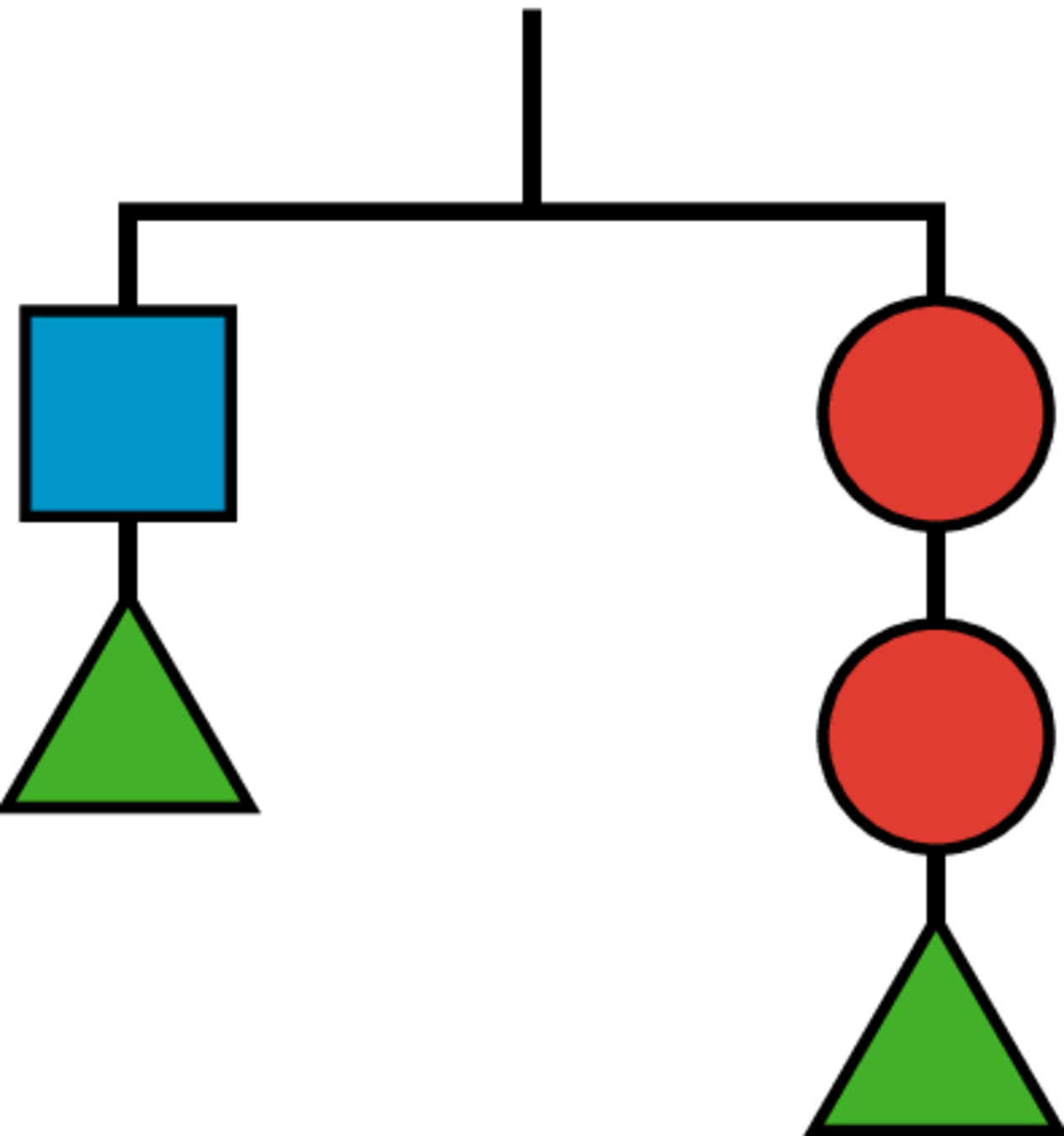 Adding two circles on the left and a square on the rightAdding 2 triangles to each sideAdding two circles on the right and a square on the leftAdding a circle on the left and a square on the rightAdding a triangle on the left and a square on the right(From Unit 4, Lesson 12.)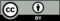 © CC BY Open Up Resources. Adaptations CC BY IM.